Die Stadt Graz, Abteilung für Verkehrsplanung, ist gerne bereit, Ihr Interesse an der Durchführung von Zusatzangeboten zum Thema „Öffentlicher Verkehr“ an die entsprechenden AnbieterInnen Verkehrsverbund Steiermark, Österreichische Bundesbahnen und Graz Linien weiterzuleiten.Bitte beachten Sie jedoch, dass die Kontaktaufnahme, die Terminkoordination und -vereinbarung mit Ihrer Schule direkt über die entsprechenden AnbieterInnen erfolgt und nicht im Verantwortungsbereich der Abteilung für Verkehrsplanung liegt. Wenden Sie sich daher bitte im Falle von Fragen und Anliegen an die AnbieterInnen.1)	Bitte beachten Sie, dass die Zusatzangebote nicht vom Punktesystem des Aktionsprogramms betroffen sind; d. h., Sie können diese Aktionen zusätzlich und unabhängig vom Aktionsprogramm anfordern.Einreichfrist: Senden Sie Ihr ausgefülltes Einreichformular inkl. Ergebnis der Mobilitätserhebung bis zum 14. Februar 2020 an die Stadt Graz, Abteilung für Verkehrsplanung, Europaplatz 20, 8011 Graz; E-Mail: verkehrsplanung@stadt.graz.atAnsuchen pro Schule um Durchführung von Zusatzangeboten von Verkehrsverbund Steiermark, ÖBB und Graz Linien

                      graz.at/SMM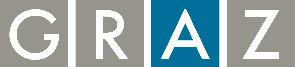 Name der Schule:Kontakt:Vor- und Nachname:Telefon:Zusatzangebot von Verkehrsverbund Steiermark 1):Schulstufe(n)AnzahlAnzahlZusatzangebot von Verkehrsverbund Steiermark 1):Schulstufe(n)Klasse(n)SchülerInnenZusatzangebote von ÖBB 1):Schulstufe(n)AnzahlAnzahlZusatzangebote von ÖBB 1):Schulstufe(n)Klasse(n)SchülerInnenZusatzangebote von Graz Linien 1):Schulstufe(n)AnzahlAnzahlZusatzangebote von Graz Linien 1):Schulstufe(n)Klasse(n)SchülerInnenOrt, DatumUnterschrift Direktion